Virtual Tutoring for Kids Who Learn Differently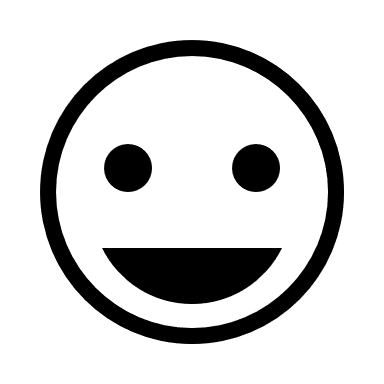 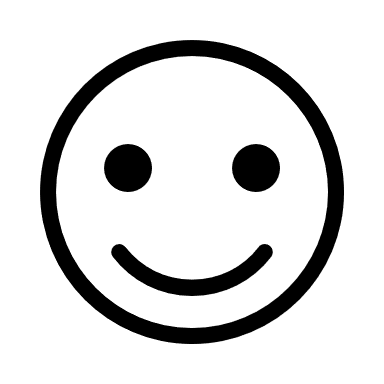 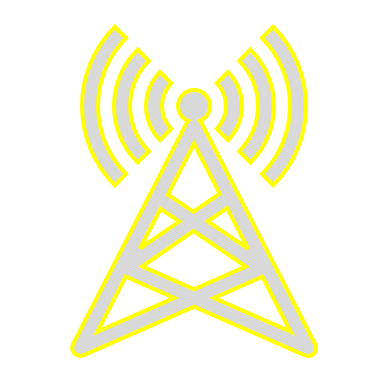 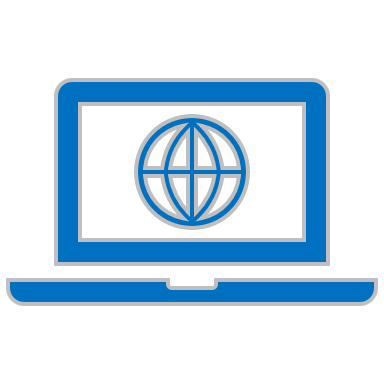 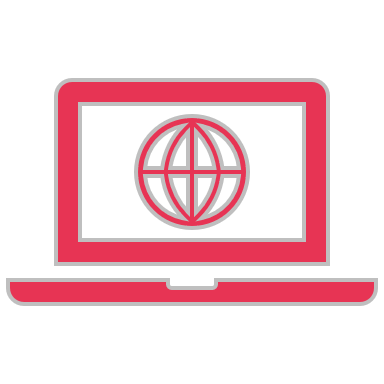 WHY:  Effective tutoring for kids with dyslexia is different for every student, but usually takes 2 or 3 sessions per week for several years.  This is expensive and time-consuming.  Offering lessons over the internet:Eliminates travel costsCreates more time for the student’s other activitiesProvides a “bad weather” or “I have a cold” option for regular students so they don’t have to miss a lessonIncreases access to high-quality tutoring for students in every part of the country.HOW:  Tutor and student must have a stable, broad-band, internet connection.  It is best to plug directly into your router and not count on wireless networks. Use video/audio link software.  We use Zoom.Tutor and student have a headset and microphone for clarity in communicationFor younger students, a parent will need to be present for the session to ensure attention and cooperation.  For some parents, this is a real plus.Additional software designed to facilitate the lesson can make things fun!  We use Whizzimo.WHO:  Virtual tutoring services are constantly expanding.  Definitely utilize your search engine!  Some places to check are: DyslexiaConnect.com; Lexercise.com; LancasterReadingSolutions.com; VarsityTutors.com; Wyzant.com